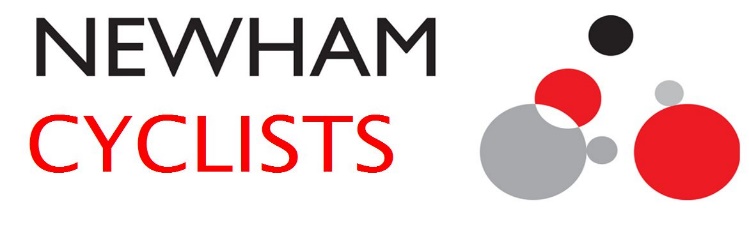 NC November 2022 monthly meeting Agenda:  draft [281122]Meeting AgendaMeeting DetailsAgenda ItemsTopicNewham Cyclists November 2022 monthly meeting. OrganiserNewham Cyclists (NC).DateMonday, 28th of November 2022.Time19.30 Meeting start. Estimated meeting end: 21.00LocationMeeting location/scenario: By ZoomAttendeesNC members and more.ApologiesTo be announced at meeting.GuestsItemOwnerOpeningWelcome.Attendees/Apologies.Guests.Confirmation of previous minutes (Confirmed/Seconded). See NC website readout : Prepared by Arnold Ridout (31st of October 2022 meeting).Olawale Ajibola, Newham Cyclists Coordinator.Business arising from previous minutesReference 1.4 above.Olawale Ajibola, Newham Cyclists Coordinator.NC Rides program/Ride from Boleyn and developments Report(?).3.2     Suggestion: A walking and cycling audit plan for a potential LTN in the north eastern Upton Lane A114 corridor area with good possibilities of working in collaboration with a local residents interested group.Steve Smith, Newham Cyclists Ride Lead Coordinator.Olawale Ajibola, Newham Cyclists Coordinator.Ambition Aspire Achieve (AAA) at Terence Brown ARC in the Park/Newham Cyclists partnership work. Report (?).Arnold Ridout.Fix Your Ride (FYR) 5.1    Report (?).Bill Bremner/Kerena Fussell. Infrastructure Report(s)          6.1   LTN 5 (Woodgrange)/LTN 6 (Capel): Developments.         6.2   Levelling Up Fund (LUF) Active Travel Romford Road scheme : Developments.         6.3   Comprehensive package of design work for Complementary and Mitigating Measures (CMM) for permanent LTNs under way : Developments.         6.4   TfL's new funding deal wrt revised LB Newham Local Implementation Plan (LIP). Some details.         6.5   Stratford Station Public Consultation.6.6    Beckton Parks Master plan         6.7    Community Infrastructure Funded related developments: Report (?).               Olawale Ajibola, Newham Cyclists Coordinator.Jonathan Rothwell, Olympic Park Representative & Interim Newham Cyclists Deputy Co-ordinator.Olawale Ajibola, Newham Cyclists Coordinator.Arnold Ridout,Community Infrastructure Representative.Any Other BusinessNC December 2022 social event.Plan to invite Su Guy, LB Newham Sustainable Transport Officer to NC January 2023 monthly meeting.     Olawale Ajibola, Newham Cyclists Coordinator.Close out  Next meeting : Likely date - Monday 30th of January 2023/To Be Arranged/Confirmed. Olawale Ajibola, Newham Cyclists Coordinator.